Україна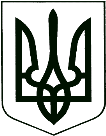 Черкаської міської радиДЕПАРТАМЕНТ ОСВІТИ ТА ГУМАНІТАРНОЇ ПОЛІТИКИ18000, м. Черкаси, вул. Гоголя, 251, тел./факс: (0472) 37-33-86,Web: http://www.ogp.ck.ua Код ЄДРПОУ 36299692ПРОТОКОЛЬНЕ РІШЕННЯ Уповноваженої особи, відповідальної за організацію та проведення процедур закупівель  Департаменту освіти та гуманітарної політики Черкаської міської ради«25» вересня 2023 р.                                                                               м.ЧеркасиКеруючись Законом України «Про публічні закупівлі» від 25.12.2015 № 922, Положенням про уповноважену особу, що затверджене рішенням Департаменту освіти та гуманітарної політики Черкаської міської ради та у відповідності до Постанови Кабінету Міністрів України від 12 жовтня 2022 р. №1178 «Особливості здійснення публічних закупівель товарів, робіт і послуг для замовників, передбачених Законом України  “Про публічні закупівлі”, на період дії правового режиму воєнного стану в Україні та протягом 90 днів з дня його припинення або скасування» (далі - Особливості), з метою відміни відкритих торгів з особливостями щодо закупівлі «ДК 021:2015 — 42110000-3 – Турбіни та мотори (Човновий мотор)» (Ідентифікатор закупівлі UA-2023-09-22-012476-a) та вжиття у зв’язку з цим заходів, передбачених законодавством.ВИРІШИВ:Відмінити торги по закупівлі: «ДК 021:2015 — 42110000-3 – Турбіни та мотори (Човновий мотор)» (Ідентифікатор закупівлі UA-2023-09-22-012476-a) на підставі пп.1 п.50 Особливостей, а саме: відсутність подальшої потреби в тій кількості, яка зазначена в оголошенні. Зазначити в електронній системі закупівель підстави прийняття рішення про відміну тендеру.Уповноважена особа з публічних закупівель                                                         Сергій ПИСЬМЕННИЙ		                                              _____________________                                                                  (підпис) 		 